Уважаемые коллеги!В рамках реализации краевой профсоюзной программы «Культура здоровья» Ставропольская краевая организация профсоюза работников народного образования и науки РФ заключила договор о сотрудничестве с ФГБУ «Северо-Кавказский федеральный научно-клинический центр Федерального медико-биологического агентства» (ФГБУ СКФНКЦ ФМБА России). Направляем Вам информацию о санаторно-курортных учреждениях и стоимости путевок на санаторно-курортное лечение и оздоровление. Для членов Профсоюза и их семей скидка составит 15 % от указанной цены в презентации.  Напоминаем порядок приобретения профсоюзной путевки и получения частичной компенсации от краевой организации Профсоюза.Член Профсоюза выбирает санаторий для санаторно-курортного лечения, определяется с датой заезда, количеством календарных дней и категорией номера, затем обращается в территориальную или первичную профсоюзную организацию.Территориальная или первичная профсоюзная организация направляет заявку в краевую организацию Профсоюза на бронирование мест с указанием ФИО отдыхающих, количества человек, даты заезда, категории номеров, сроков пребывания не позднее 40 дней до заезда согласно приложению 1. В течение 3 рабочих дней краевая организация Профсоюза на основании ответа из санатория вышлет подтверждение или отказ брони. В случае аннулирования брони или переноса срока заезда организация обязана информировать санаторий не позднее, чем за 35 дней до даты заезда отдыхающих. Перенос срока заезда производиться только по согласованию с краевой организацией Профсоюза и санаторием.Затем член Профсоюза оформляют санаторно-курортную карту в поликлинике по месту жительства по форме № 072/у (приказ Минздрава РФ № 834н от 15.12.2014).Санаторно-курортная путевка оформляется и оплачивается в день заезда в санатории.После прохождения санаторно-курортного лечения член Профсоюза представляет в краевую организацию Профсоюза следующие документы:- заявление на частичную компенсацию путевки на санаторно-курортное лечение;- согласие на обработку персональных данных;- счет на оплату путевки;- кассовый чек, чек-ордер;- отрывной талон к путевке.Денежные средства на частичную компенсацию путевки на санаторно-курортное лечение перечисляются члену Профсоюза на расчетный счет в течение 14 календарных дней с момента предоставления пакета документов в краевую организацию Профсоюза.Приятного отдыха.Председатель краевой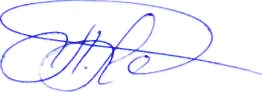 организации Профсоюза                                                                   Манаева Л.Н.Приложение 1Ставропольская краевая организация Профсоюза работников народного образования и науки РФ355035, г. Ставрополь, ул. Дзержинского, д. 116 Бemail: krayprof-obr@mail.ruЗАЯВКА____________________________________________________________(наименование территориальной  или первичной профсоюзной организации)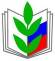 ПРОФЕССИОНАЛЬНЫЙ СОЮЗ РАБОТНИКОВНАРОДНОГО ОБРАЗОВАНИЯ И НАУКИРОССИЙСКОЙ ФЕДЕРАЦИИ(ОБЩЕРОССИЙСКИЙ ПРОФСОЮЗ ОБРАЗОВАНИЯ)СТАВРОПОЛЬСКАЯКРАЕВАЯ ОРГАНИЗАЦИЯ
КРАЕВОЙ КОМИТЕТ ПРОФСОЮЗА
355000, г. Ставрополь, ул. Дзержинского, д. 116-Б                 
тел. (8652) 35-56-59;   факс (8652) 35-66-70E-mail: krayprof-obr@mail.ru    http://www.stvprofedu.ruПредседателямтерриториальных и первичных профсоюзных организаций Профсоюза         21.01.2021 г.  № 14Председателямтерриториальных и первичных профсоюзных организаций Профсоюза№ п/пДата заездаКоличестводнейКатегория номераФ.И.О.,тел.Наименование санаторияОплата за сутки – 15 %Сумма1.2.